Publicado en Santiago de Compostela el 30/01/2024 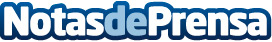 I Love Compostela, la web para los amantes de la cultura, el ocio y la historia santiaguesaSi bien Santiago de Compostela es una ciudad que no llega a los 100.000 habitantes, decenas de miles de personas se acercan cada año a conocerla y disfrutarla y otros tantos estudiantes y profesionales cambian su residencia a esta localidad para centrarse en sus carreras y trabajosDatos de contacto:Teresa IglesiasI Love Compostela881 830 362Nota de prensa publicada en: https://www.notasdeprensa.es/i-love-compostela-la-web-para-los-amantes-de Categorias: Nacional Gastronomía Viaje Historia Marketing Sociedad Galicia Entretenimiento Turismo Patrimonio Digital http://www.notasdeprensa.es